УКРАЇНА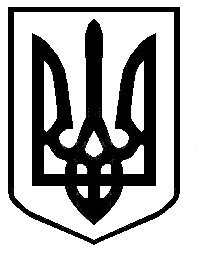 ЛОЗІВСЬКА МІСЬКА РАДА ХАРКІВСЬКОЇ ОБЛАСТІКОМУНАЛЬНИЙ ЗАКЛАД «ЛОЗІВСЬКИЙ ЛІЦЕЙ № 8» ЛОЗІВСЬКОЇ МІСЬКОЇ РАДИ ХАРКІВСЬКОЇ ОБЛАСТІН А К А Зм.Лозова08.09.2022                                                                                                        № 80-оПро затвердження мережі КЗ «Лозівський ліцей №8» на 2022/2023 навчальний рікВідповідно до рішення виконавчого комітету Лозівської міської ради від 08.09.2022 № 575,  на підставі роботи, проведеної з уточнення списків учнів по класах, наявних особових справ учнів, даних алфавітної книги закладу загальної середньої освіти, НАКАЗУЮ:Затвердити мережу КЗ «Лозівський ліцей №8» 2022/2023 навчальний рік:1.1. шкільний підрозділ (додаток 1);1.2. дошкільний підрозділ (додаток 2). 2. Секретарю навчального закладу Шкунделевій І.С.2.1. Оформити розділи І-ІІ алфавітної книги на 2022/2023 навчальний рік відповідно до нормативних вимог.До 15.09.20222.2. Змінити номери на особових справах учнів, які прибули до закладу загальної середньої освіти, виходячи з номерів, присвоєних в алфавітній книзі.До 15.09.2022 2.3. Змінити назву в особових справах учнів, які прибули.До 15.09.20222.4. Помістити особові справи зарахованих учнів до папок з особовим
справами відповідних класів.До 15.09.20222.5. Оформити списки учнів 1-11-х класів, що знаходяться в папках з особовими справами.До 15.09.20223.	Класним керівникам 1-11-х класів:3.1. Оформити класні журнали відповідно до нормативних вимог.3.2. Забезпечити відповідність номерів особових справ учнів номерам
в алфавітній книзі і класних журналах.До 15.09.20223.3. Передати списки учнів 1-11-х класів до медичного кабінету закладу загальної середньої освіти.До 15.09.20224.  Контроль за виконанням даного наказу залишаю за собою.Директор КЗ «Лозівський ліцей №8»                         Сергій РЕШЕТОВЗ наказом ознайомлені:«__» ________2022 р.			Наталія Пащенко «__» ________2022 р.			Тетяна Лукаш«__» ________2022 р.                                  Інна Шкунделева Додаток 1до наказу КЗ «Лозівський ліцей №8»від 08.09.2022 № 80-оДодаток 2до наказу КЗ «Лозівський ліцей №8»від 08.09.2022 № 80-оФактична мережа (дошкільний підрозділ)Всього груп:    4Всього дітей:   72Фактична мережа (шкільний підрозділ)Середня наповнюваність класів – 24,00Фактична мережа (шкільний підрозділ)Середня наповнюваність класів – 24,00Фактична мережа (шкільний підрозділ)Середня наповнюваність класів – 24,00Фактична мережа (шкільний підрозділ)Середня наповнюваність класів – 24,00Фактична мережа (шкільний підрозділ)Середня наповнюваність класів – 24,00Фактична мережа (шкільний підрозділ)Середня наповнюваність класів – 24,00Фактична мережа (шкільний підрозділ)Середня наповнюваність класів – 24,00Фактична мережа (шкільний підрозділ)Середня наповнюваність класів – 24,00Фактична мережа (шкільний підрозділ)Середня наповнюваність класів – 24,00Фактична мережа (шкільний підрозділ)Середня наповнюваність класів – 24,00Фактична мережа (шкільний підрозділ)Середня наповнюваність класів – 24,00КласиКількістьКількістьМова навчанняМова навчанняМова навчанняІноземна моваІноземна моваІноземна моваПрофільні предмети,
поглиблене вивчення
окремих предметів,
допрофільні класи, інновації (Інтелект, Росток, інші). Позначити, якщо клас з інклюзивним навчанням (кількість учнів, нозології)КласикласівучнівУкр.Рос.Рос.Англ.Рос. Фр.Профільні предмети,
поглиблене вивчення
окремих предметів,
допрофільні класи, інновації (Інтелект, Росток, інші). Позначити, якщо клас з інклюзивним навчанням (кількість учнів, нозології)1-А12121211-Б11818181 кл23939392-А12121212-Б12020202 кл.24141413-А12525253-Б12929293 кл.25454544-А12323234-Б12020204 кл24343431-4 кл81771771775-А13030305-Б12020205 кл25050506-А12727276-Б12121216 кл24848487-А12727277-Б12828287 кл.25555558-А12020208-Б12222228 кл24242429-А12727279-Б12626269 кл.25353535-9 кл10248248248101262626Українська мова, українська література10 кл.1262626111292929Українська мова, українська література11 кл129292910-11 кл25555551-11 кл20480480480ГрупаІнклюзивна(кількість дітей, нозології)Кількість дітейРежим роботиРежим роботиРежим роботиРежим роботиГрупаІнклюзивна(кількість дітей, нозології)Кількість дітей4 год.9 год.10,5 год.24 год.І молодша група 15+ІІ молодша група12+Середня група 20+Старша група 125+Всього груп- 472в т.ч. раннього віку- 15